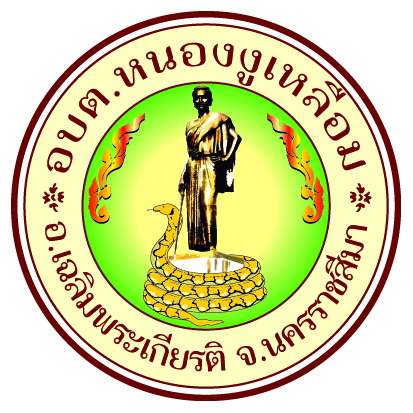     องค์การบริหารส่วนตำบลหนองงูเหลือม    อำเภอเฉลิมพระเกียรติ จังหวัดนครราชสีมาด้วยระเบียบกระทรวงมหาดไทย ว่าด้วยการจัดทำแผนขององค์กรปกครองส่วนท้องถิ่น พ.ศ. ๒๕๔๘ หมวด ๖ ข้อ ๒๙ และระเบียบกระทรวงมหาดไทย ว่าด้วยการจัดทำแผนขององค์กรปกครองส่วนท้องถิ่น      (ฉบับที่ ๒) พ.ศ. ๒๕๕๙ ข้อ ๑๓ ได้กำหนดให้มีการติดตามและประเมินผลแผนพัฒนาขององค์กรปกครอง     ส่วนท้องถิ่น โดยคณะกรรมการติดตามและประเมินแผนพัฒนาเป็นผู้ดำเนินการติดตามและประเมินผลแผนพัฒนา ซึ่งคณะกรรมการจะต้องดำเนินการกำหนดแนวทางวิธีการในการติดตามและประเมินผลแผนพัฒนา ดำเนินการติดตามและประเมินผลแผนพัฒนา รายงานผล และเสนอความเห็นซึ่งได้จากการติดตามและประเมินผลแผนพัฒนาต่อผู้บริหารท้องถิ่น เพื่อให้ผู้บริหารท้องถิ่นเสนอต่อสภาท้องถิ่นและคณะกรรมการพัฒนาท้องถิ่น พร้อมทั้งประกาศผลการติดตามและประเมินผลแผนพัฒนาให้ประชาชนในท้องถิ่นทราบในที่เปิดเผยภายในสิบห้าวันนับแต่วันรายงานผลและเสนอความเห็นดังกล่าว รวมทั้งต้องปิดประกาศไว้เป็นระยะเวลาไม่น้อยกว่าสามสิบวันโดยอย่างน้อยปีละสองครั้งภายในเดือนเมษายนและภายในเดือนตุลาคมของทุกปีคณะกรรมการติดตามและประเมินผลแผนพัฒนา หวังเป็นอย่างยิ่งว่ารายงานการติดตามและประเมินผลฉบับนี้ จะเป็นเครื่องมือสำคัญที่ช่วยในการปรับปรุงประสิทธิภาพในการดำเนินงาน และเป็นตัวบ่งชี้ว่าผลจากการดำเนินงานบรรลุตามเป้าหมายหรือไม่อย่างไร นำไปสู่ความสำเร็จตามแผนงาน ที่ได้กำหนดไว้หรือไม่ อีกทั้ง      ยังเป็นการตรวจสอบความสอดคล้องในการใช้ทรัพยากร (งบประมาณ) ซึ่งผลที่ได้จากการติดตามและประเมินถือเป็นข้อมูลย้อนกลับ (Feedback) ที่สามารถนาไปใช้ในการปรับปรุงและการตัดสินใจต่อไปคณะกรรมการติดตามและประเมินผลแผนพัฒนา ขอขอบคุณผู้ที่มีส่วนเกี่ยวข้องที่ได้ให้ความร่วมมือในการดำเนินการครั้งนี้ ในการให้ข้อคิดเห็น ข้อเสนอแนะ และตอบแบบประเมิน จนสามารถทำให้รายงานผล     ฉบับนี้สำเร็จตามวัตถุประสงค์                                                                                          ๑๘ เมษายน ๒๕๖๑                                                                       คณะกรรมการติดตามและประเมินผล                                                                        แผนพัฒนาองค์การบริหารส่วนตำบลหนองงูเหลือมเรื่อง												หน้าส่วนที่ ๑ : บทนำ...........................................................................................................................	๑ส่วนที่ ๒ : วิสัยทัศน์ พันธกิจ จุดมุ่งหมาย และยุทธศาสตร์การพัฒนา..........................................	๑๗ส่วนที่ ๓ : การติดตามและประเมินแผนพัฒนา.............................................................................	๒๒ ส่วนที่ ๔ : รายงานผลดำเนินงาน โครงการ หรือกิจกรรม  ประจำปีงบประมาณ  ๒๕๖๑              ด้วยระบบ e-plan (www.dla.go.th) ........................................................................ ๒๙ส่วนที่ ๕ : สรุปรายงานผลการติดตามและประเมินผลแผนพัฒนาท้องถิ่น………………………………..	๔๑ภาคผนวกภาคผนวกตัวอย่างการตรวจติดตามและประเมินผลแผนพัฒนาท้องถิ่นในเชิงปริมาณ (Quantity)โดยเน้นการตรวจสอบที่ต้องการคำตอบว่าได้ปฏิบัติตามระเบียบที่ได้กำหนดไว้หรือไม่ขององค์กรปกครองส่วนท้องถิ่น (แบบ ตป. ๑)